		Accord		Concernant l’adoption de Règlements techniques harmonisés de l’ONU applicables aux véhicules à roues et aux équipements et pièces susceptibles d’être montés ou utilisés sur les véhicules à roues 
et les conditions de reconnaissance réciproque des homologations délivrées conformément à ces Règlements*(Révision 3, comprenant les amendements entrés en vigueur le 14 septembre 2017)_______________		Additif 47 − Règlement ONU no 48		Révision 6 − Amendement 15Complément 9 à la série 03 d’amendements − Date d’entrée en vigueur : 24 septembre 2023		Prescriptions uniformes relatives à l’homologation des véhicules 
en ce qui concerne l’installation des dispositifs d’éclairage 
et de signalisation lumineuse Le présent document est communiqué uniquement à titre d’information. Le texte authentique, juridiquement contraignant, est celui du document ECE/TRANS/WP.29/
2023/25.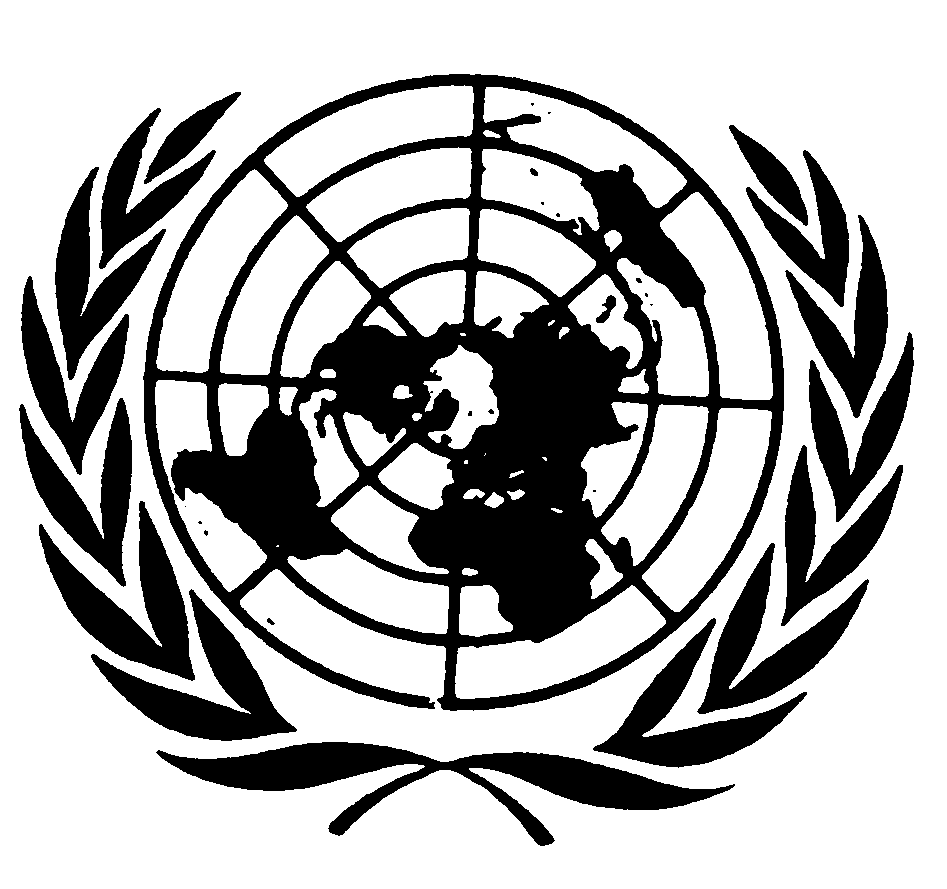 Paragraphe 5.5.3, lire :« 5.5.3	Satisfaire aux mêmes prescriptions colorimétriques ; ».Paragraphe 5.5.4, lire :« 5.5.4		Avoir des caractéristiques photométriques sensiblement identiques. Cette exigence ne s’applique pas à une paire assortie pour une fonction et/ou un AFS. ».E/ECE/324/Rev.1/Add.47/Rev.6/Amend.15−E/ECE/TRANS/505/Rev.1/Add.47/Rev.6/Amend.15E/ECE/324/Rev.1/Add.47/Rev.6/Amend.15−E/ECE/TRANS/505/Rev.1/Add.47/Rev.6/Amend.1519 octobre 2023